Приложение Дневник наблюденийПриложениеФото из домашнего архива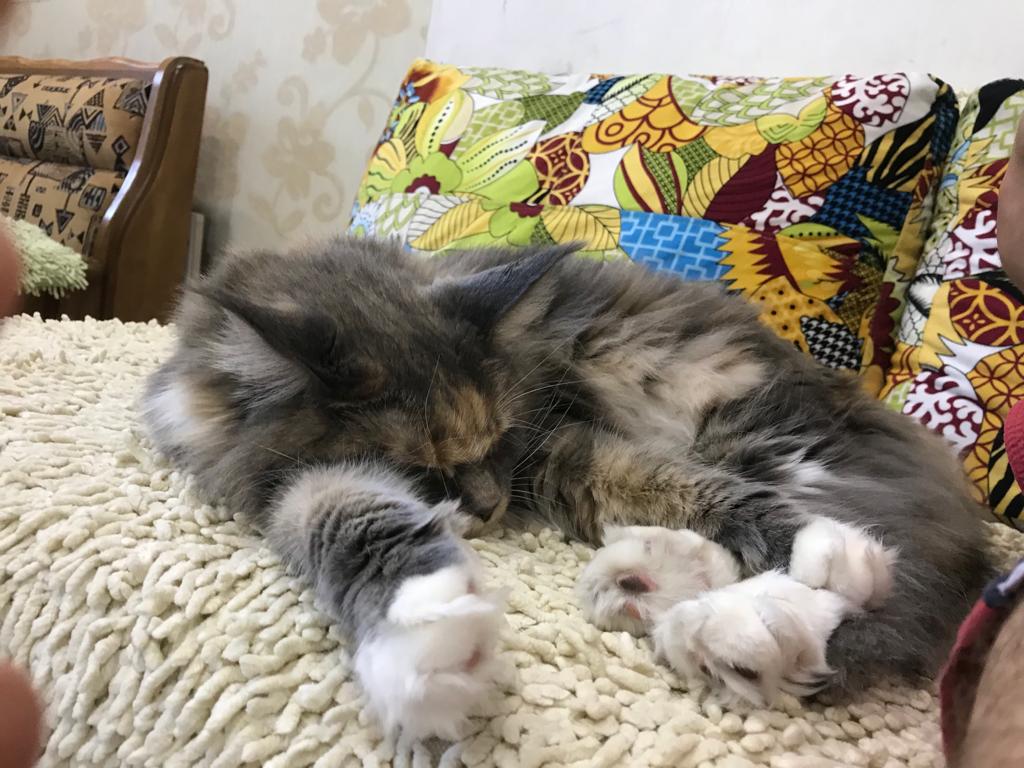 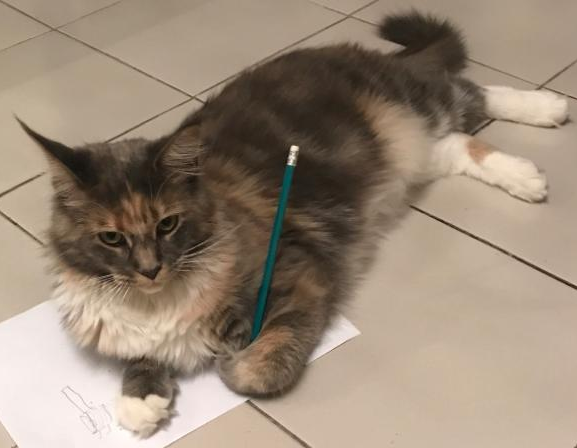 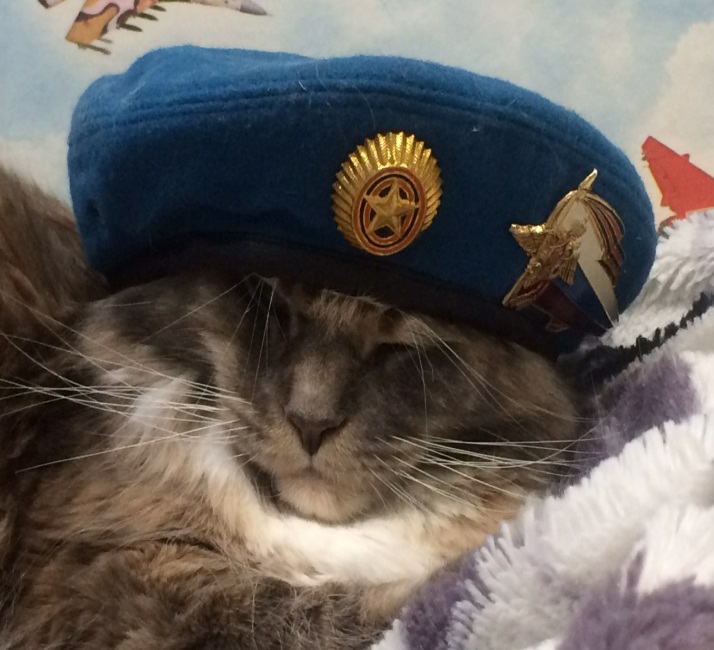 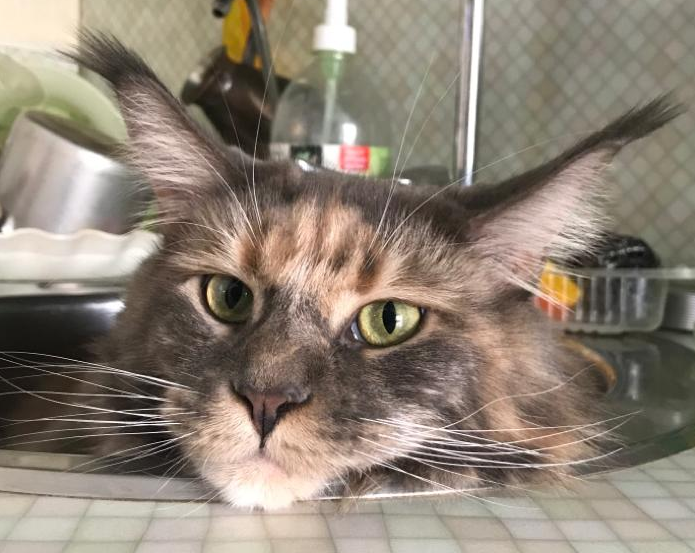 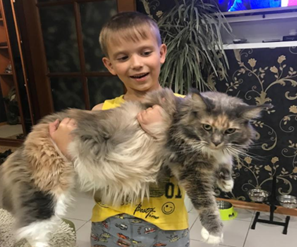 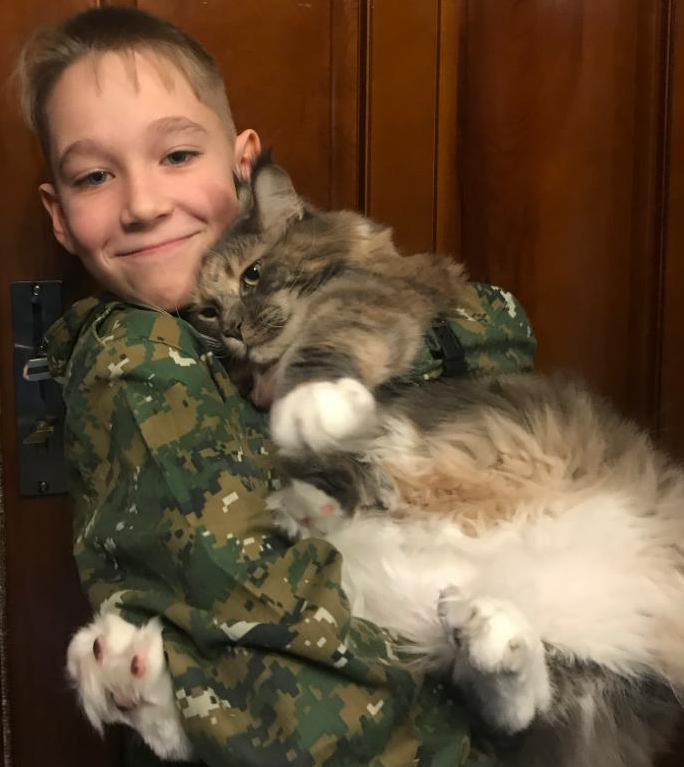 Приложение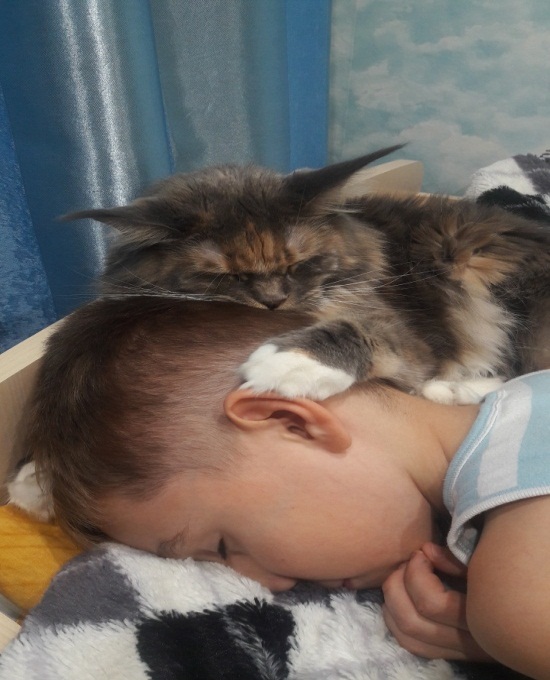 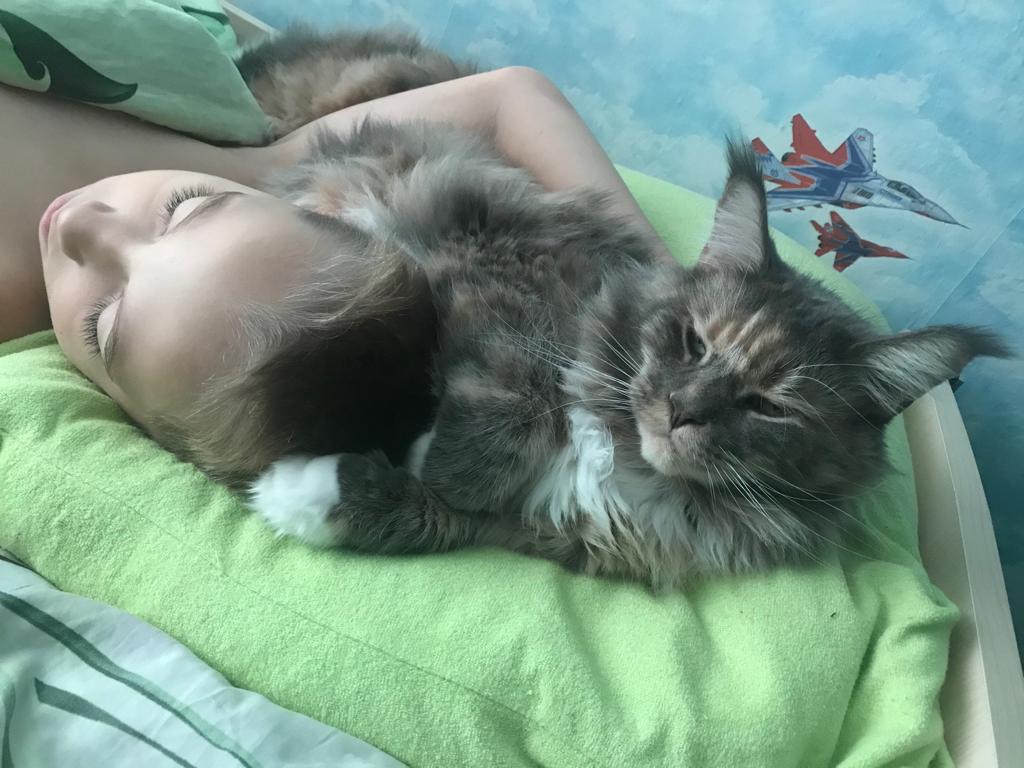 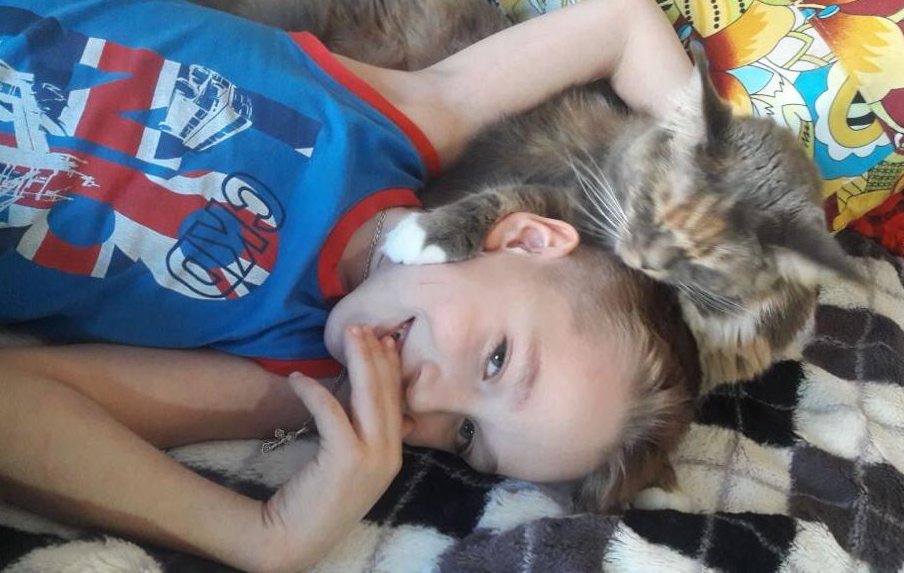 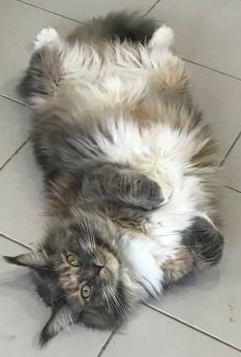 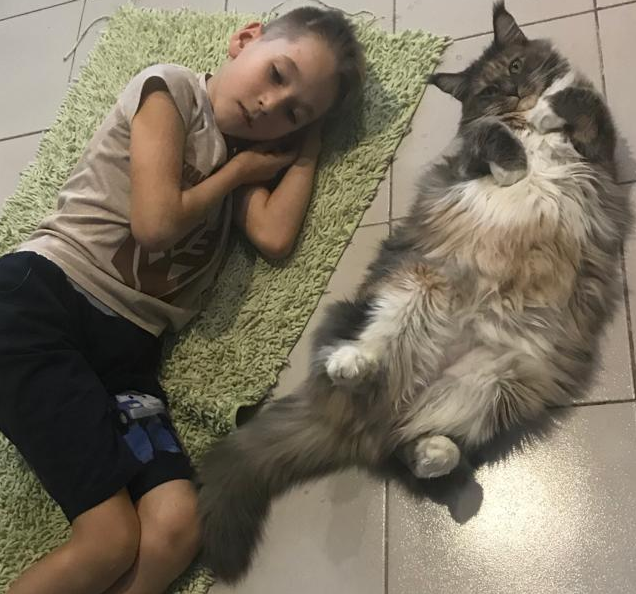 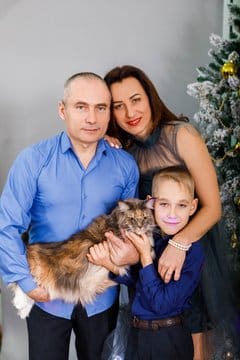 ДействиеРезультаты наблюденийОтзывается на свое имяЕсли Аля спит и мы окликаем её по имени, она сразу же открывает глаза и поднимает голову, прислушиваясь кто её зовёт. Мой голос узнаёт даже по телефону.Я делаю урокиАляска лежит рядом: на полу, на кроватиВ ночное время, когда все спятАляска спит на кровати со мной или с родителямиЛюбит спатьАля часто сворачивается клубочком, но в основном она спит лежа на боку вытянув лапы или поджав их под себя. Иногда она вытягивается лежа на спинеКогда звонит будильникАля первая соскакивает и тычет в лицо своей мордочкой кому-нибудь из насУтром, когда закрыты шторыАля лапкой открывает штору и запрыгивает на подоконник, с любопытством выглядывая в окноПеред нашим выходом из квартирыКогда мы одеваемся, Аля обязательно уляжется на чью-нибудь обувьКогда мы возвращаемся домой Аля обязательно встречает нас  прихожей, при этом радостно мурлыкаяРеагирует на интонацию голосаАля понимает когда её ругают, сразу же убегает. А когда её хвалят и гладят, она закрывает глаза и мурлычетЛюбит точить коготкиАля часто точит когти об коврик или об диван, при этом вырывает оттуда нитки и делает петли, из-за чего портится внешний вид вещей и мебели